МОУ ДО Первомайский Дом детского творчестваПедагог дополнительного образованияБогданова Елена ВладимировнаДекоративно прикладное творчествоХудожественная резьба по яичной скорлупе«Кружевные яйца»Инструменты и материалы для работыСырое куриное яйцоПрозрачный лак для ногтей или акриловый лак, спрей-лакДетская груша-спринцовка или аспиратор (можно обойтись и без них)Простой карандашШаблон (можно сделать самому)Электрическая фреза, миниатюрная дрель или электрический маникюрный набор – что естьскальпель или маленький острый ножикмягкая ткань или губка, чтобы подложить на столлупа (по желанию)защитные очки и респиратор – для чувствительных глаз и носовВсе инструменты и материалы довольно доступны, в этом кроется одно из преимуществ данного вида искусства.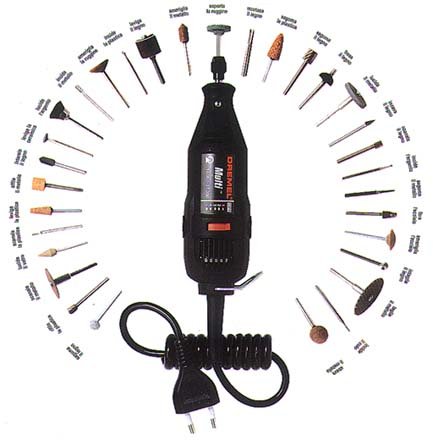 ТЕХНОЛОГИЧЕСКАЯ КАРТАНачало: приступаем к резьбе по яичной скорлупеДля начала работы необходимо освободить скорлупу от содержимого. Стандартный способ, конечно, не годится. Чтобы правильно сделать заготовку, нужно острым концом ножика или толстой иглой проделать отверстия сверху и снизу вымытого и высушенного яйца, после чего выдуть содержимое спринцовкой или аспиратором, а можно для этого просто приложить губы к меньшему отверстию и сильно дунуть. После этого набрать в яйцо мыльной или чистой воды с помощью той же спринцовки или шприца, после чего так же выдуть, повторить процедуру несколько раз. Высушить яйцо. Скорлупа готова к дальнейшей работе.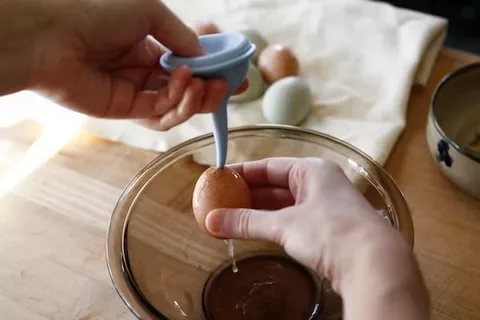 Для начинающих следующим шагом будет покрыть половину яйца выбранным лаком, подсушить и перевернуть, затем лакировать и вторую часть. Таким образом скорлупа укрепляется, ее сложнее будет испортить во время работы. Но опытные мастера опускают этот шаг, ведь в их опытных руках скорлупа не трескается.Последний шаг подготовки к резьбе – подложить на стол, за которым идет работа, губку или мягкую ткань. Если яйцо случайно упадет на твердую поверхность, оно может разбиться, а подложка это предотвратит.Технология резьбы по скорлупе яйца: с чего начать ювелирную работуВыбрать нужный шаблон. Можно подсмотреть идеи в книгах, на фото в интернете или придумать самостоятельно. Далее нужно перенести его на яйцо. Можно использовать копировальную бумагу, обвести вырезанную фигуру или просто срисовать карандашом. Начинать стоит с более мелких деталей и отверстий. Для удобства их раскрашивают в контрастный цвет, например, красный. 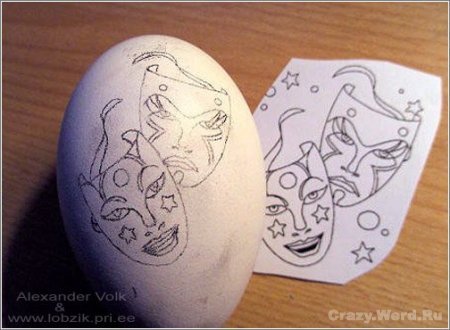 В местах раскрашенных красным, сверлят дырочки.Выпилить отметины – желобки по контурам узора, не углубляя насадку слишком сильно. Рисунок не должен вывалиться целиком.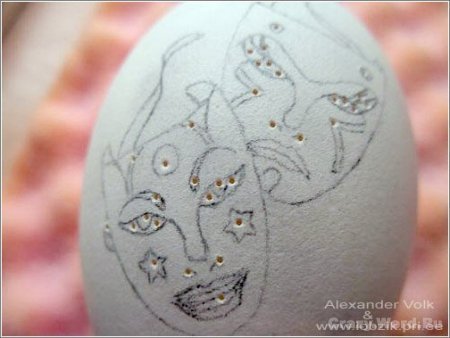 После этого высверлить отверстия, отмеченные красным цветом, уже целиком.Далее начать прорезать контур рисунка. Если выпилить его целиком, он просто выпадет, поэтому надо оставлять места-перегородки, за которые он держится в скорлупе. Важно помнить, что резьба по скорлупе – это хрупкое искусство, и новичку лучше перестраховаться и оставить перегородки потолще, чтобы не испортить изделие.После этого вырезается ажурный узор, расходящийся кругами от основного рисунка. Можно предварительно разлиновать его на яйце карандашом или дать волю своей фантазии.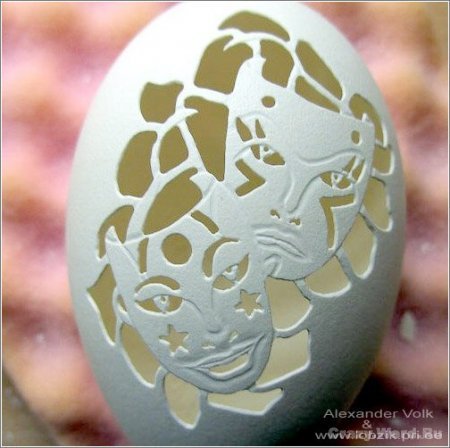 В конце стоит сточить скальпелем или острым ножом все неровности, смахнуть пыль кисточкой или сдуть, после чего яйцо необходимо покрыть лаком.Источник: Samodelka.net  искусства?Otvet.mail.ruСколько может храниться резная скорлупа?Скорлупа, несмотря на свою хрупкость, материал очень прочный. При правильном хранении она может стоять очень долго. Для этого ее надо укрепить лаком, как было написано выше, а держать лучше под стеклом и на подставке. Кроме того, отлично смотрятся яйца в подвешенном виде, когда они привязаны за ленточку или веревочку. На выставках сзади яйца или внутрь помещают подсветку, чтобы кружевной узор был лучше виден, а также для красивой игры света и тени. Как бы то ни было, резная скорлупа – удивительно красивый и эффектный подарок, который придется по душе каждому. Но лучше помнить, что вручить такой презент можно только взрослому человеку, или результат нескольких часов работы придет в негодность за считанные секунды.